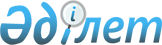 О внесении изменений в приказ Министра энергетики Республики Казахстан от 24 мая 2016 года № 217 "Об утверждении Типовых квалификационных характеристик должностей руководителей, специалистов и других служащих организаций нефтегазодобывающей отрасли"Приказ Министра энергетики Республики Казахстан от 18 апреля 2018 года № 129. Зарегистрирован в Министерстве юстиции Республики Казахстан 11 мая 2018 года № 16885
      ПРИКАЗЫВАЮ:
      1. Внести в приказ Министра энергетики Республики Казахстан от 24 мая 2016 года № 217 "Об утверждении Типовых квалификационных характеристик должностей руководителей, специалистов и других служащих организаций нефтегазодобывающей отрасли" (зарегистрирован в Реестре государственной регистрации нормативных правовых актов за № 13884, опубликован 19 июля 2016 года в Информационно-правовой системе "Әділет") следующие изменения:
      в Типовых квалификационных характеристиках должностей руководителей, специалистов и других служащих организаций нефтегазодобывающей отрасли, утвержденных указанным приказом: 
      абзац второй пункта 21 изложить в следующей редакции:
      "Экологический кодекс Республики Казахстан от 9 января 2007 года, Трудовой Кодекс Республики Казахстан от 23 ноября 2015 года, Кодекс Республики Казахстан от 27 декабря 2017 года "О недрах и недропользовании", Закон Республики Казахстан от 11 апреля 2014 года "О гражданской защите";";
      абзац второй пункта 27 изложить в следующей редакции:
      "Трудовой Кодекс Республики Казахстан от 23 ноября 2015 года, Кодекс Республики Казахстан от 27 декабря 2017 года "О недрах и недропользовании", законы Республики Казахстан от 13 мая 2003 года "Об акционерных обществах", от 1 февраля 2012 года "О фонде национального благосостояния";";
      абзац второй пункта 48 изложить в следующей редакции:
      "Экологический кодекс Республики Казахстан от 9 января 2007 года, Кодекс Республики Казахстан от 27 декабря 2017 года "О недрах и недропользовании", Закон Республики Казахстан от 11 апреля 2014 года "О гражданской защите";";
      абзац второй пункта 51 изложить в следующей редакции:
      "Экологический кодекс Республики Казахстан от 9 января 2007 года, Кодекс Республики Казахстан от 27 декабря 2017 года "О недрах и недропользовании", Закон Республики Казахстан от 11 апреля 2014 года "О гражданской защите";";
      абзац второй пункта 54 изложить в следующей редакции:
      "Экологический кодекс Республики Казахстан от 9 января 2007 года, Трудовой Кодекс Республики Казахстан от 23 ноября 2015 года, Кодекс Республики Казахстан от 27 декабря 2017 года "О недрах и недропользовании", Закон Республики Казахстан от 11 апреля 2014 года "О гражданской защите";";
      абзац второй пункта 60 изложить в следующей редакции:
      "Экологический кодекс Республики Казахстан от 9 января 2007 года, Трудовой Кодекс Республики Казахстан от 23 ноября 2015 года, Кодекс Республики Казахстан от 27 декабря 2017 года "О недрах и недропользовании", Закон Республики Казахстан от 11 апреля 2014 года "О гражданской защите";";
      абзац второй пункта 63 изложить в следующей редакции:
      "Гражданский Кодекс Республики Казахстан от 27 декабря 1994 года, Трудовой Кодекс Республики Казахстан от 23 ноября 2015 года, Кодекс Республики Казахстан от 25 декабря 2017 года "О налогах и других обязательных платежах в бюджет", Кодекс Республики Казахстан от 27 декабря 2017 года "О недрах и недропользовании", Закон Республики Казахстан от 13 мая 2003 года "Об акционерных обществах";";
      абзац второй пункта 72 изложить в следующей редакции:
      "Экологический кодекс Республики Казахстан от 9 января 2007 года, Кодекс Республики Казахстан от 27 декабря 2017 года "О недрах и недропользовании", Закон Республики Казахстан от 11 апреля 2014 года "О гражданской защите";";
      абзац второй пункта 78 изложить в следующей редакции:
      "Экологический кодекс Республики Казахстан от 9 января 2007 года, Кодекс Республики Казахстан от 27 декабря 2017 года "О недрах и недропользовании", Закон Республики Казахстан от 11 апреля 2014 года "О гражданской защите";";
      абзац второй пункта 81 изложить в следующей редакции:
      "Экологический кодекс Республики Казахстан от 9 января 2007 года, Кодекс Республики Казахстан от 27 декабря 2017 года "О недрах и недропользовании", Закон Республики Казахстан от 11 апреля 2014 года "О гражданской защите";";
      абзац второй пункта 105 изложить в следующей редакции:
      "Кодекс Республики Казахстан от 27 декабря 2017 года "О недрах и недропользовании", Закон Республики Казахстан от 11 апреля 2014 года "О гражданской защите";";
      абзац второй пункта 108 изложить в следующей редакции:
      "Кодекс Республики Казахстан от 27 декабря 2017 года "О недрах и недропользовании", Закон Республики Казахстан от 11 апреля 2014 года "О гражданской защите";";
      абзац второй пункта 114 изложить в следующей редакции:
      "Кодекс Республики Казахстан от 27 декабря 2017 года "О недрах и недропользовании", законы Республики Казахстан от 9 января 2012 года "О газе и газоснабжении", от 11 апреля 2014 года "О гражданской защите";";
      абзац второй пункта 129 изложить в следующей редакции:
      "Кодекс Республики Казахстан от 27 декабря 2017 года "О недрах и недропользовании", Закон Республики Казахстан от 11 апреля 2014 года "О гражданской защите";";
      абзац второй пункта 156 изложить в следующей редакции:
      "Кодекс Республики Казахстан от 27 декабря 2017 года "О недрах и недропользовании", Закон Республики Казахстан от 11 апреля 2014 года "О гражданской защите";";
      абзац второй пункта 159 изложить в следующей редакции:
      "Кодекс Республики Казахстан от 27 декабря 2017 года "О недрах и недропользовании", Закон Республики Казахстан от 11 апреля 2014 года "О гражданской защите";";
      абзац второй пункта 165 изложить в следующей редакции:
      "Кодекс Республики Казахстан от 27 декабря 2017 года "О недрах и недропользовании", Закон Республики Казахстан от 11 апреля 2014 года "О гражданской защите";";
      абзац второй пункта 168 изложить в следующей редакции:
      "Кодекс Республики Казахстан от 27 декабря 2017 года "О недрах и недропользовании", Закон Республики Казахстан от 11 апреля 2014 года "О гражданской защите";";
      абзац второй пункта 171 изложить в следующей редакции:
      "Кодекс Республики Казахстан от 27 декабря 2017 года "О недрах и недропользовании", Закон Республики Казахстан от 11 апреля 2014 года "О гражданской защите";";
      абзац второй пункта 186 изложить в следующей редакции:
      "Кодекс Республики Казахстан от 27 декабря 2017 года "О недрах и недропользовании", Закон Республики Казахстан от 11 апреля 2014 года "О гражданской защите";";
      абзац второй пункта 198 изложить в следующей редакции:
      "Кодекс Республики Казахстан от 27 декабря 2017 года "О недрах и недропользовании", Закон Республики Казахстан от 11 апреля 2014 года "О гражданской защите";";
      абзац второй пункта 204 изложить в следующей редакции:
      "Кодекс Республики Казахстан от 25 декабря 2017 года "О налогах и других обязательных платежах в бюджет", Закон Республики Казахстан от 28 февраля 2007 года "О бухгалтерском учете и финансовой отчетности";";
      абзац второй пункта 207 изложить в следующей редакции:
      "Кодекс Республики Казахстан от 27 декабря 2017 года "О недрах и недропользовании", Закон Республики Казахстан от 11 апреля 2014 года "О гражданской защите";";
      абзац второй пункта 213 изложить в следующей редакции:
      "Кодекс Республики Казахстан от 27 декабря 2017 года "О недрах и недропользовании", Закон Республики Казахстан от 11 апреля 2014 года "О гражданской защите";";
      абзац второй пункта 216 изложить в следующей редакции:
      "Кодекс Республики Казахстан от 27 декабря 2017 года "О недрах и недропользовании", Закон Республики Казахстан от 11 апреля 2014 года "О гражданской защите";";
      абзац второй пункта 219 изложить в следующей редакции:
      "Кодекс Республики Казахстан от 27 декабря 2017 года "О недрах и недропользовании", Закон Республики Казахстан от 11 апреля 2014 года "О гражданской защите";";
      абзац второй пункта 222 изложить в следующей редакции:
      "Кодекс Республики Казахстан от 27 декабря 2017 года "О недрах и недропользовании", Закон Республики Казахстан от 11 апреля 2014 года "О гражданской защите";";
      абзац второй пункта 225 изложить в следующей редакции:
      "Кодекс Республики Казахстан от 27 декабря 2017 года "О недрах и недропользовании", Закон Республики Казахстан от 11 апреля 2014 года "О гражданской защите";";
      абзац второй пункта 228 изложить в следующей редакции:
      "Кодекс Республики Казахстан от 27 декабря 2017 года "О недрах и недропользовании", Закон Республики Казахстан от 11 апреля 2014 года "О гражданской защите";".
      2. Департаменту развития нефтяной промышленности Министерства энергетики Республики Казахстан в установленном законодательством Республики Казахстан порядке обеспечить:
      1) государственную регистрацию настоящего приказа в Министерстве юстиции Республики Казахстан;
      2) в течение десяти календарных дней со дня государственной регистрации настоящего приказа направление его копии в бумажном и электронном виде на казахском и русском языках в Республиканское государственное предприятие на праве хозяйственного ведения "Республиканский центр правовой информации" для официального опубликования и включения в Эталонный контрольный банк нормативных правовых актов Республики Казахстан;
      3) в течение десяти календарных дней после государственной регистрации настоящего приказа направление его копии на официальное опубликование в периодические печатные издания;
      4) размещение настоящего приказа на интернет-ресурсе Министерства энергетики Республики Казахстан после его официального опубликования;
      5) в течение десяти рабочих дней после государственной регистрации настоящего приказа представление в Департамент юридической службы Министерства энергетики Республики Казахстан сведений об исполнении мероприятий, предусмотренных подпунктами 1), 2), 3) и 4) настоящего пункта.
      3. Контроль за исполнением настоящего приказа возложить на курирующего вице-министра энергетики Республики Казахстан.
      4. Настоящий приказ вводится в действие по истечении десяти календарных дней после дня его первого официального опубликования.
      "СОГЛАСОВАН"
       Министр труда и
       социальной защиты населения
       Республики Казахстан
       М. Абылкасымова
       25 апреля 2018 года
					© 2012. РГП на ПХВ «Институт законодательства и правовой информации Республики Казахстан» Министерства юстиции Республики Казахстан
				
      Министр энергетики
Республики Казахстан 

К. Бозумбаев
